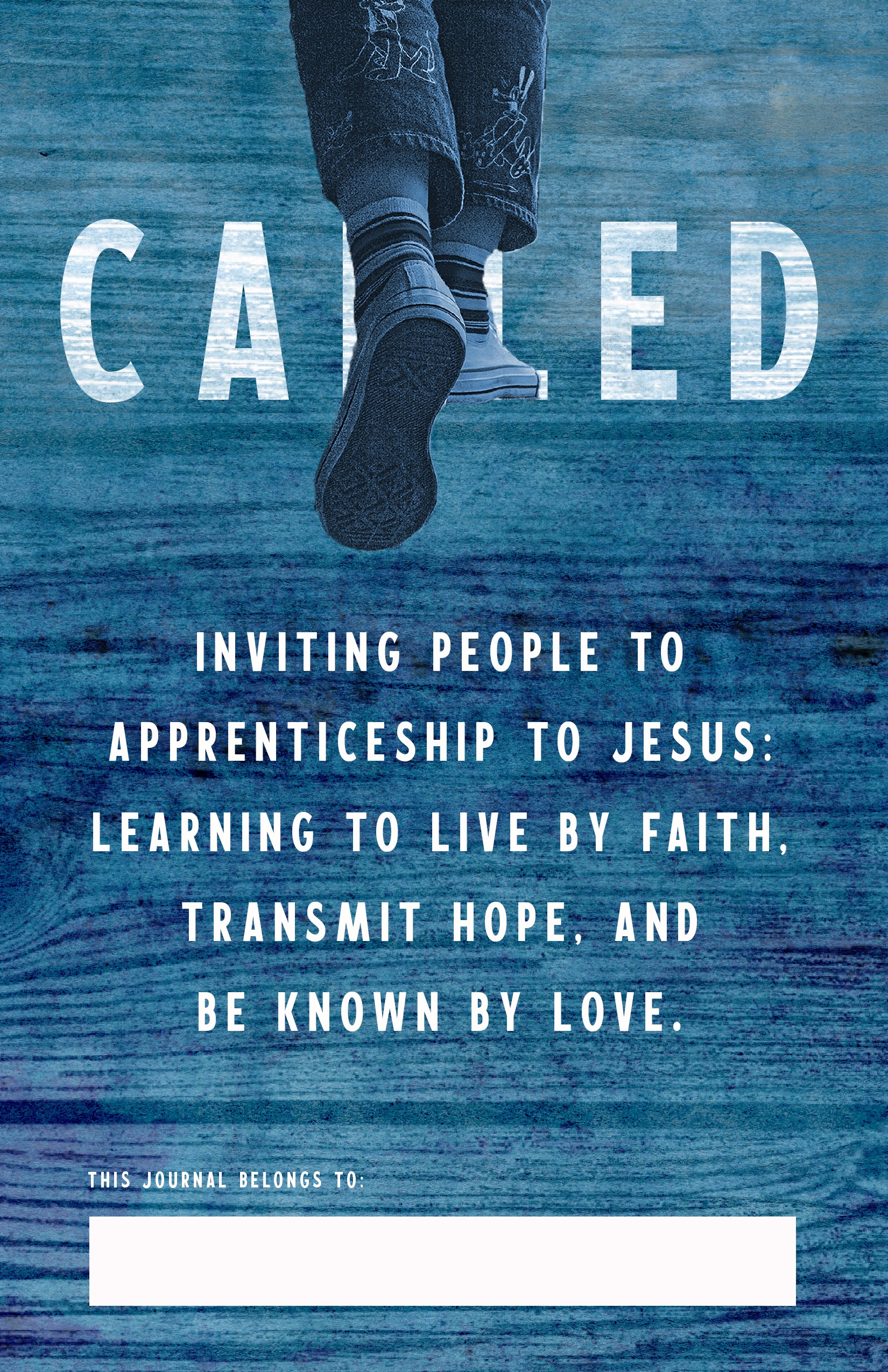 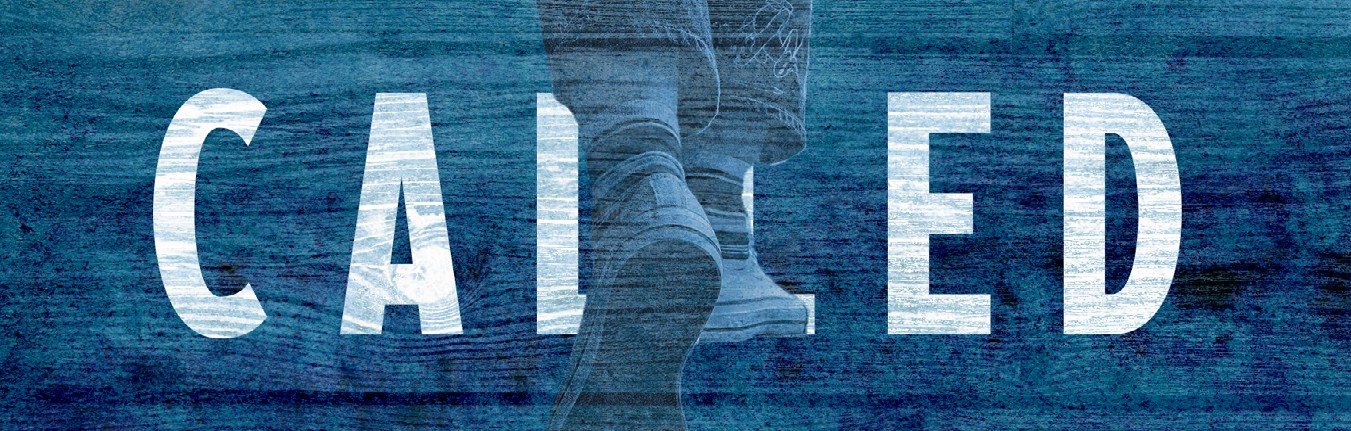 Week 1: ApprenticeshipSeptember 6-12If you could learn one thing from Jesus what would it be? If Jesus were living your life how would itlook different?What do you think it means to be an ap- prentice to Jesus?Activity: Before you go to bed, think about your day and think about when you lived like Jesus and when you didn’t.Apprentice of Jesus: someone learning to live their life as4	Jesus would lead it if he were them..Apprentice of Jesus: someone learning to live their life as Jesus would lead it if he were them.	5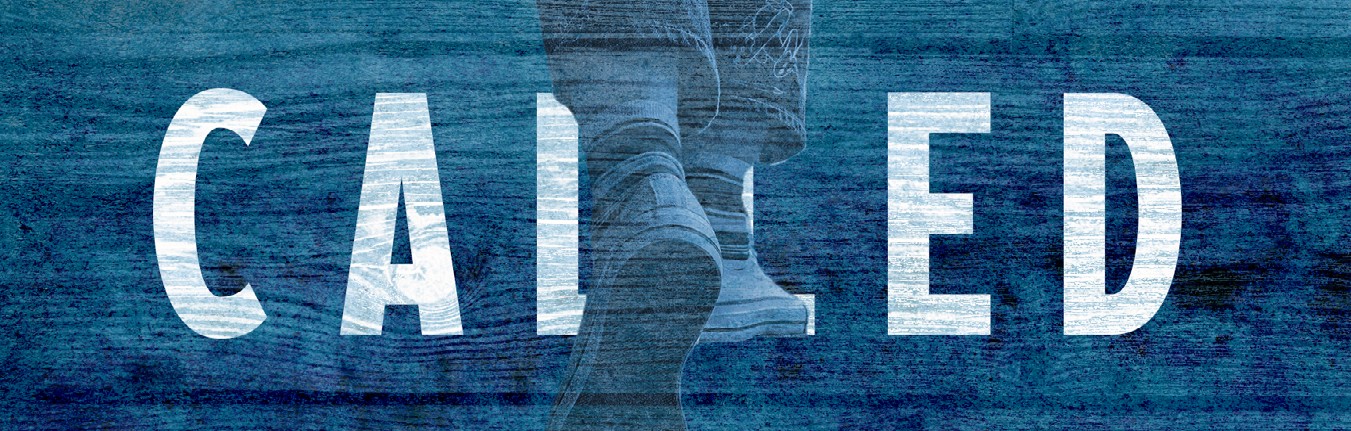 Week 2: WorshipingSeptember 13-19How would you describe someone who is a worshiper?How could you be a better worshiper?Do you think it’s more powerful to worship by yourself or with a group of people? Why?Activity: When you come to worship service spend some time preparing yourself to worship before hand.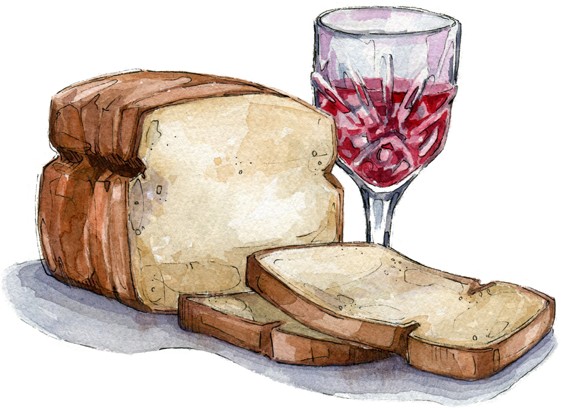 Live by faith: trusting and believing the ways of Jesus lead to6	eternal life.Live by faith: trusting and believing the ways of Jesus lead toeternal life.	7Week 3: LearningSeptember 20-26Would you say that you are a good learner? Why or why not?What are you learning about God?How do you think Jesus was a learner?Activity: Find a video on YouTube that teaches you how to make a paper airplane!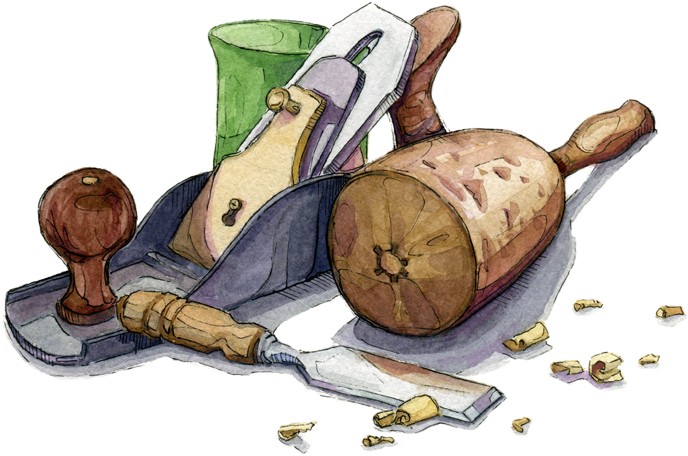 Live by faith: trusting and believing the ways of Jesus lead to8	eternal life.Live by faith: trusting and believing the ways of Jesus lead toeternal life.	9Week 4: GenerousSeptember 27 - October 3How has Jesus been generous?What do you think is different from God’sgenerosity then the world’s generosity?When was the last time you experienced generosity?Activity: Seek to be generous this week to someone at school.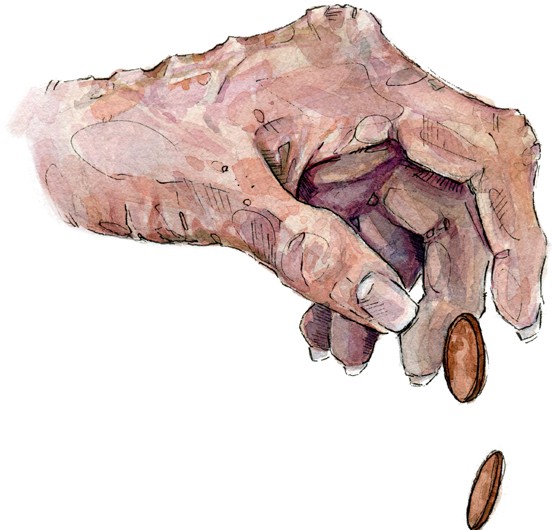 Live by faith: trusting and believing the ways of Jesus lead to10	eternal life.Live by faith: trusting and believing the ways of Jesus lead toeternal life.	11Week 6: ServingOctober 11-17What do you think it means to serve?Do you have a regular place to serve either at church, school or home?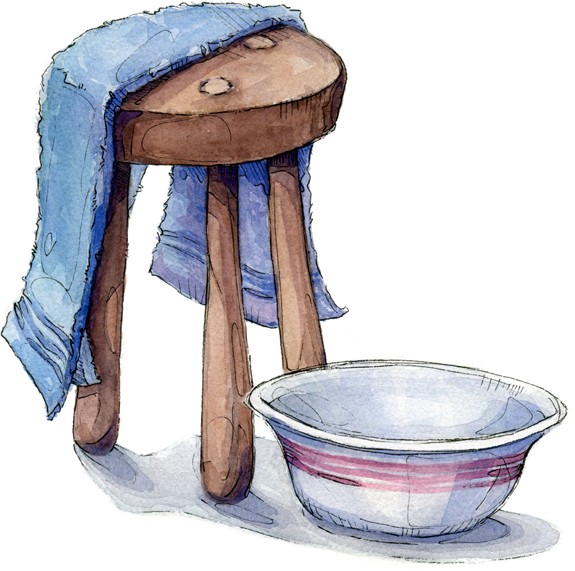 How did Jesus serve?Activity: Look for ways to serve in more ways than you usually do.Transmit hope: proclaiming and demonstrating the reality12	and goodness of life with GodTransmit hope: proclaiming and demonstrating the realityand goodness of life with God	13Week 7: Cross-CulturalOctober 18-24What do you think it means to live a cross- cultural life?How do you think Jesus lived a cross- cultural life?Why do you think it’s important to live a cross-cultural life? How did Jesus serve?Activity: Find a YouTube video that talksabout the culture of a different country.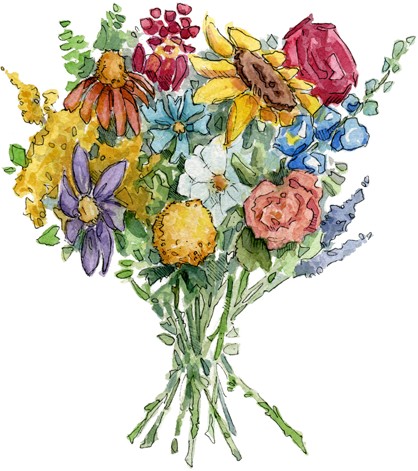 Transmit hope: proclaiming and demonstrating the reality14	and goodness of life with GodTransmit hope: proclaiming and demonstrating the realityand goodness of life with God	15Week 8: SharingOctober 25-31What are ways you can share your faith with others?Is it normal for you to talk about God? Why or why not?Read Matthew 28:18-20, what is Jesus’ promise to us as we go out and share our faith with other?Activity: Invite a friend to come to church with you.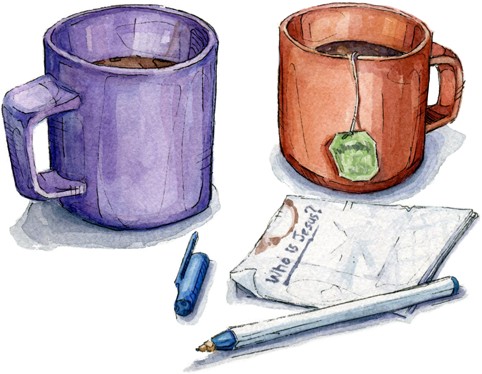 Transmit hope: proclaiming and demonstrating the reality16	and goodness of life with GodTransmit hope: proclaiming and demonstrating the realityand goodness of life with God	17Week 10: KnowingNovember 8-13What do you think it means to be authentic?Are the group of friends you have a goodinfluence on you? Why or why not?Do you think it is important for people to know you and you to know them? Why or why not?Activity: Talk to someone you trust about something you are having a hard time with.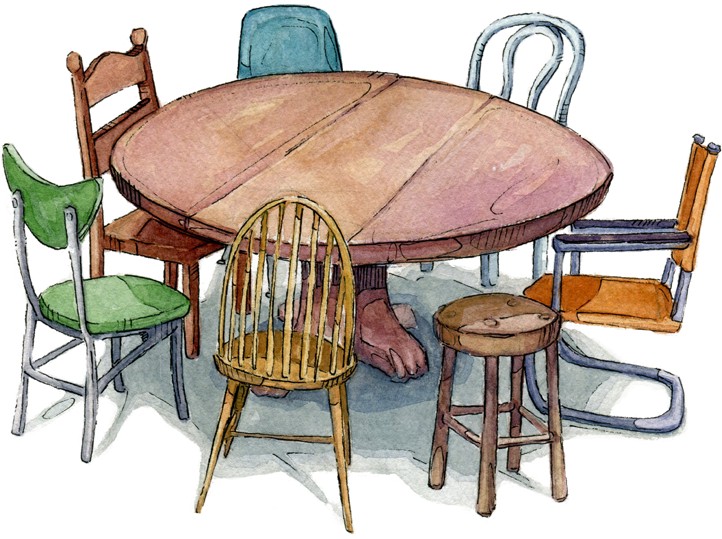 Known by love: recognize the dignity in one another leading18	to selfless servanthood.Known by love: recognize the dignity in one another leadingto selfless servanthood.	19Week 11: MentoringNovember 15-21What adults have had a positive influenceon your life?Is there anyone younger than you in your life that you could help?What do you think it means to mentor?Activity: Write an adult in your life a thank you note saying how grateful you are for them.Known by love: recognize the dignity in one another leading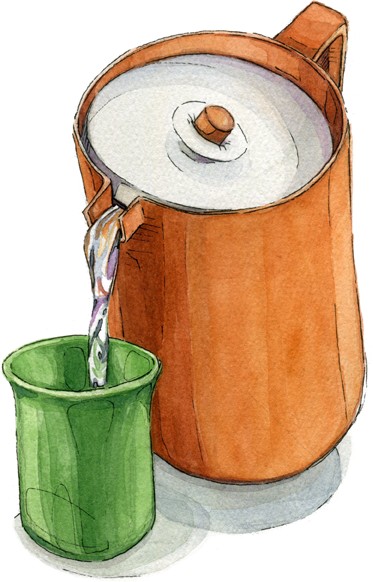 20	to selfless servanthood.Known by love: recognize the dignity in one another leadingto selfless servanthood.	21Week 12: ReconcilingNovember 22-28What does it mean to reconcile?Have you experienced reconciliation before?Why do you think reconciliation is a big deal to God?Activity: Reach out to someone you may have issues with and try to resolve and rec- oncile.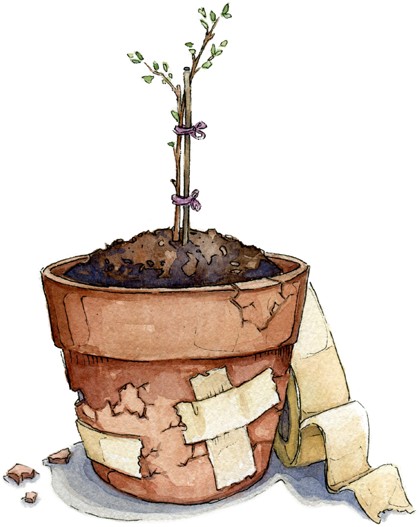 Known by love: recognize the dignity in one another leading22	to selfless servanthood.Known by love: recognize the dignity in one another leadingto selfless servanthood.	23“Inviting People to Apprenticeship to Jesus: learning to live by faith,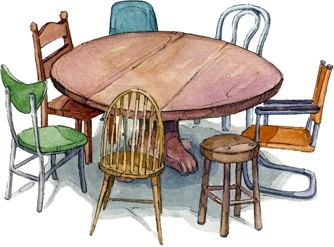 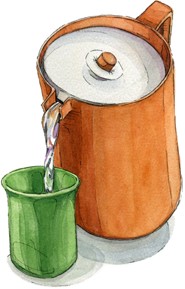 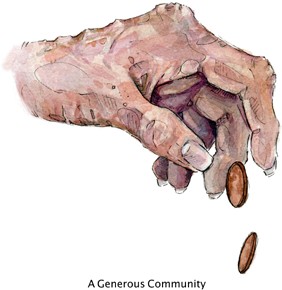 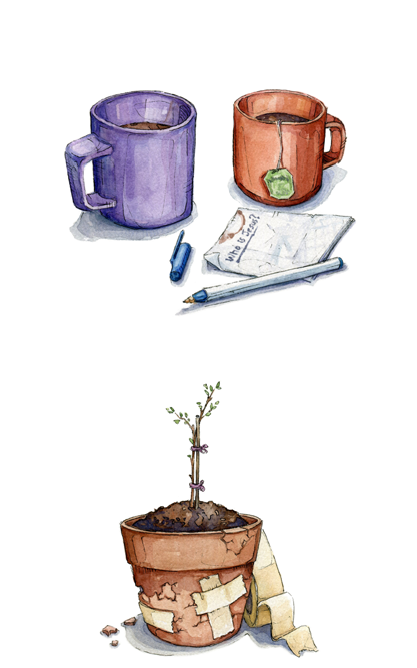 transmit hope,and be known by love.”Crossroads Church of God775 S. Thayer Rd Lima, OH 45806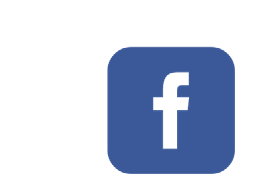 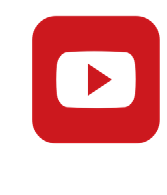 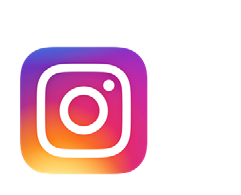 419-229-4074www.limacrossroads.orgSundays at 9 & 10:45 am Online at 10:45am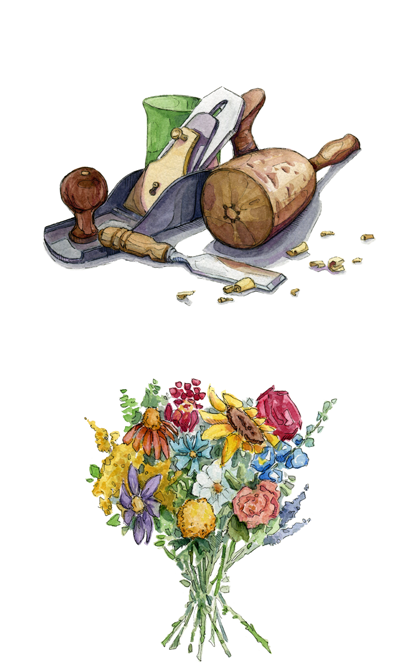 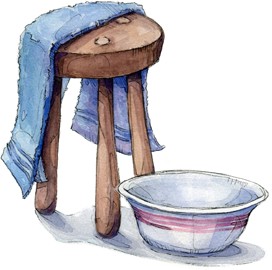 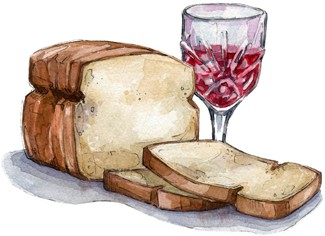 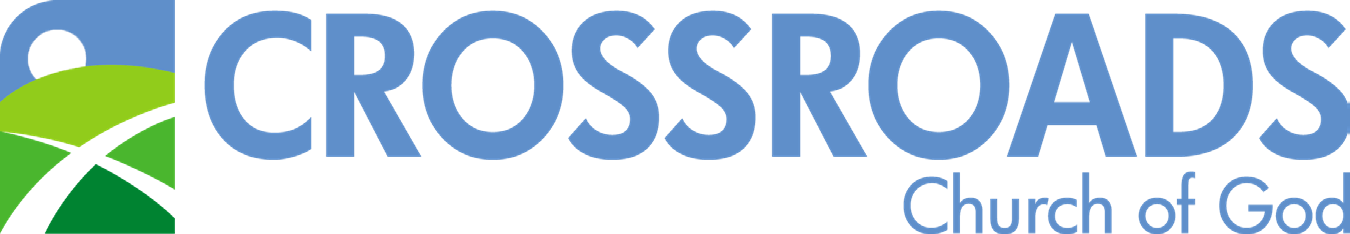 